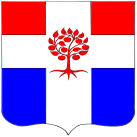 Администрация муниципального образования Плодовское сельское поселениемуниципального образования Приозерский  муниципальный район Ленинградской областиП О С Т А Н О В Л Е Н И Еот 04 октября 2021 года                              № 223  В целях обеспечения исполнения полномочий по приобретению жилья в муниципальный жилой фонд на территории муниципального образования Плодовское сельское поселение муниципального образования Приозерский муниципальный район Ленинградской,  руководствуясь Порядком  определения средней рыночной  стоимости  одного  квадратного  метра общей площади жилья, приобретаемого в муниципальный жилищный фонд по муниципальному образованию  Плодовское сельское поселение, утвержденным  постановлением  администрации  муниципального образования  Плодовское сельское поселение № 245 от 05.08.2016 года, Уставом муниципального образования Плодовское сельское поселение, администрация муниципального образования Плодовское сельское поселение ПОСТАНОВЛЯЕТ:1. Установить  среднюю рыночную стоимость одного квадратного метра общей площади жилья на 4 квартал 2021 года по муниципальному образованию Плодовское сельское поселение в размере 59 100 (пятьдесят девять тысяч сто) рублей (Приложение).2. Довести до сведения населения, проживающего на территории МО Плодовское сельское поселение, настоящее постановление путем его опубликования в СМИ.3. Настоящее постановление вступает в силу с момента опубликования.4. Контроль за исполнением постановления оставляю за собой.Врио главы администрации 				                                   А. А. МихеевИсполн.: Щур А.А., тел. 8 (81379) 96-309 Разослано: дело-1, жил. отдел-2                                                              Приложение                                                                                                                          к Постановлению администрации                                                                                                                         МО Плодовское сельское поселение	       № 223 от 04.10. 2021 года  Расчет по определению стоимости 1 кв. м. общей площади жилья СВЕДЕНИЯо сложившейся стоимости продажи жилья на рынке недвижимости натерритории МО Плодовское сельское поселениена четвертый квартал 2021 годаСт_дог  =  нет данныхСт_кред = 35 580 руб./кв. м (данные агентства недвижимости ООО АН «Итака» по МО Плодовское СП), данных от АО  «ЛенОблАИЖК нет.Ст_кред = 35 580 руб./кв.м.Ст_строй = 58 000 руб. (по данным ООО «ВикингСтройИнвест» в МО Плодовское СП)Ст_стат  = первичный рынок – 109 570,27 руб./кв. м, вторичный рынок – 61 451,20 руб./кв. м109 570,27 + 61 451,20 = 171 021,47Ст.стат.: 171 021,47 / 2 = 85 510,74 руб./кв. м Ср. кв. м  =               35 580 х 0,92 + 58 000 + 85 510,74                              176 244,34                                      ________________________________                   =     ___________  =  58 748,11                                                                 3			            	                 3			Ср.кв.м. =    58 748    руб./кв. м.2.  Расчет показателя средней рыночной стоимости 1 кв. м. общей площади жилья на 4 квартал 2021 года по муниципальному образованию Плодовское сельское поселение для расчета субсидий (Ср. ст. кв. м. в рублях).      СТ. кв. м. = Ср. кв. м. х  К дефл.Ст. кв. м. =   58 748  х 100,6 % =  59 100,49  руб./кв. мСт. кв. м. =   59 100  руб./кв. м.Об   установлении   средней   рыночной    стоимостиодного  квадратного   метра  общей  площади   жильяна четвертый квартал 2021 года по муниципальному образованию Плодовское сельское поселение 1. Ср.кв.м=Ст_дог х 0,92 + Ст_кред х 0,92 + Ст_стат + Ст_строй1. Ср.кв.м=NНаименование 
муниципального
образования  (поселения)
Утверждаемый показатель средней рыночной стоимости 1 кв.м. общей площади жилого помещения (норматив).Ср.кв.мСт_догСт_кредСт_статСт_стройПлодовское с/п59 10058 748-35 58085 510,7458 000